                             Sborník pracovních listů pro předškoláky •Úkol: Spoj jednotlivé tečky od sluníčka ke kytičkám. Dokážeš některé z nich poznat, pojmenuj je a vybarvi dle skutečnosti.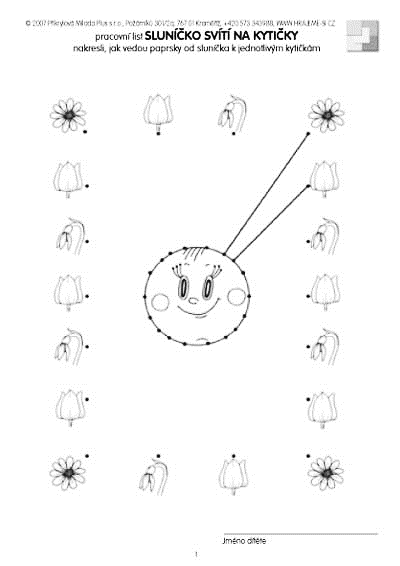 Úkol: Jednotažka – spoj tečky dle šipek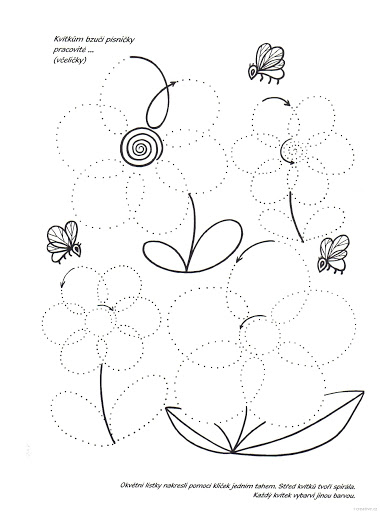 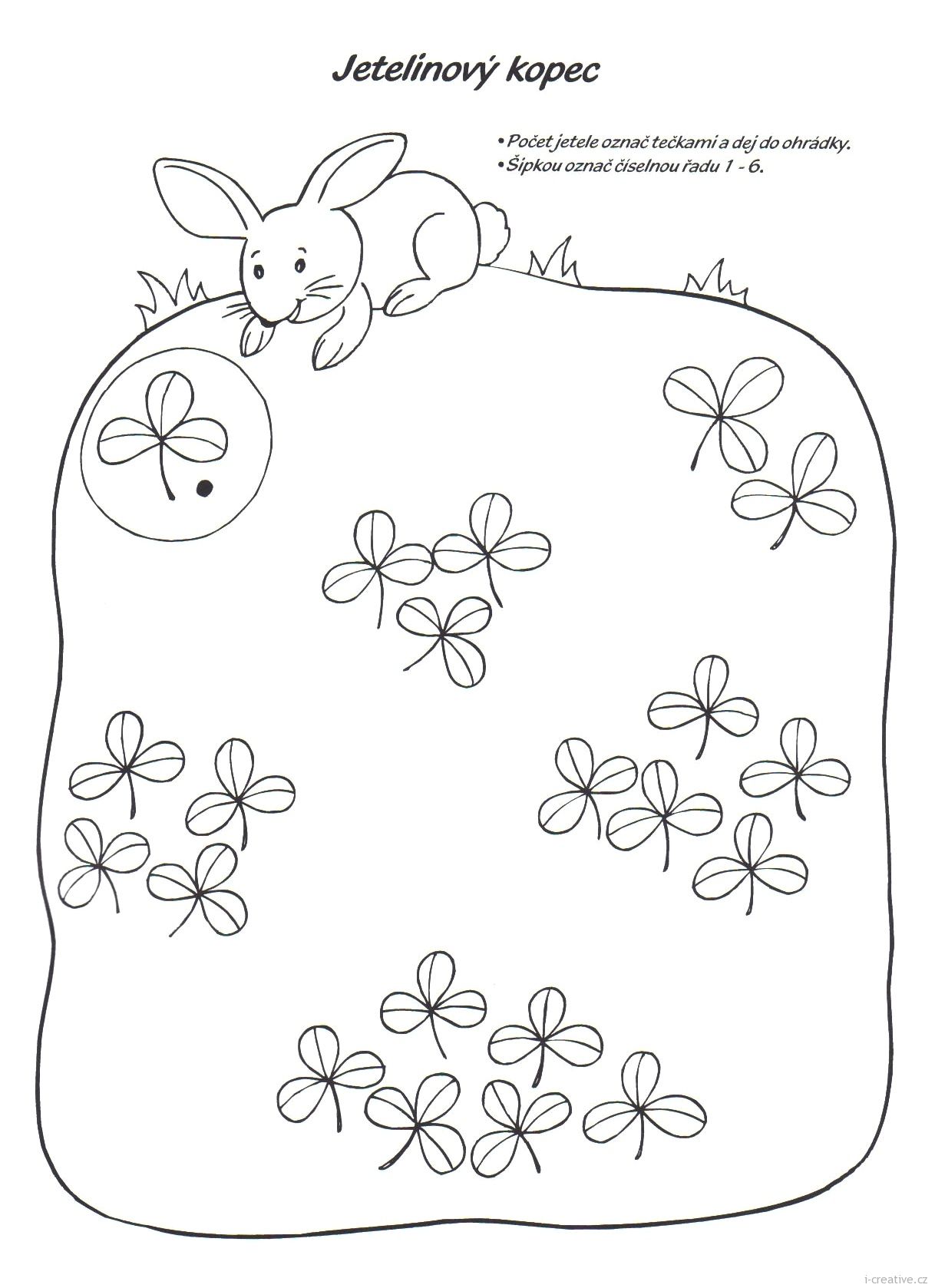 Úkol: Spoj maminku s mláďátkem, pojmenuj a vytleskej počet slabik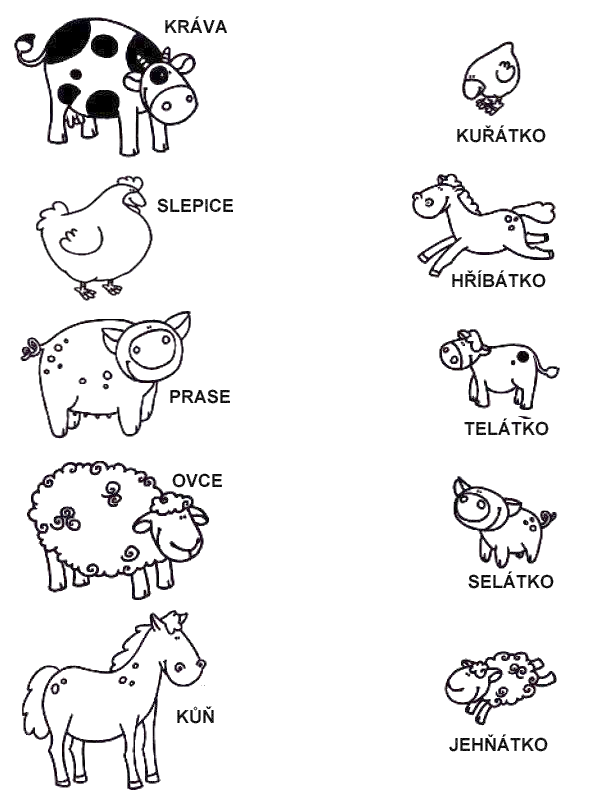 Úkol: Charakteristické znaky jara dej do žlutého kruhu a zimy do modrého.Čeho je více?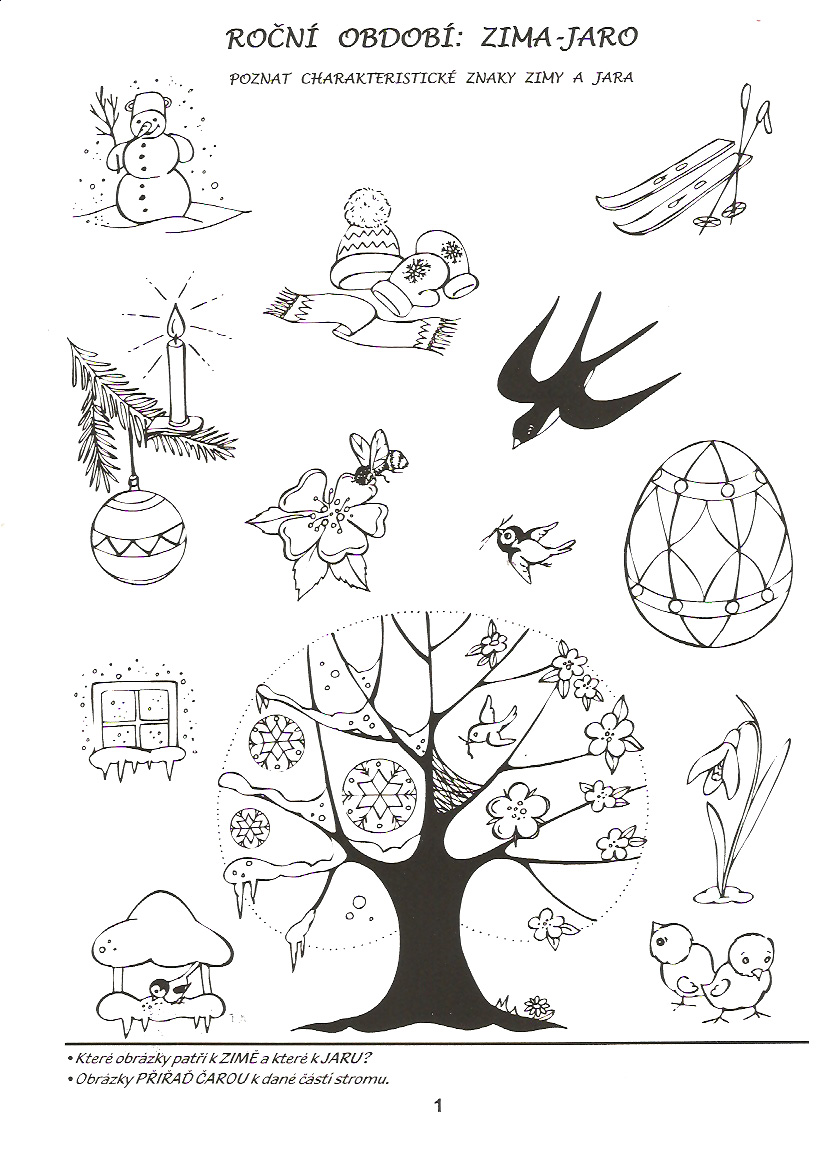 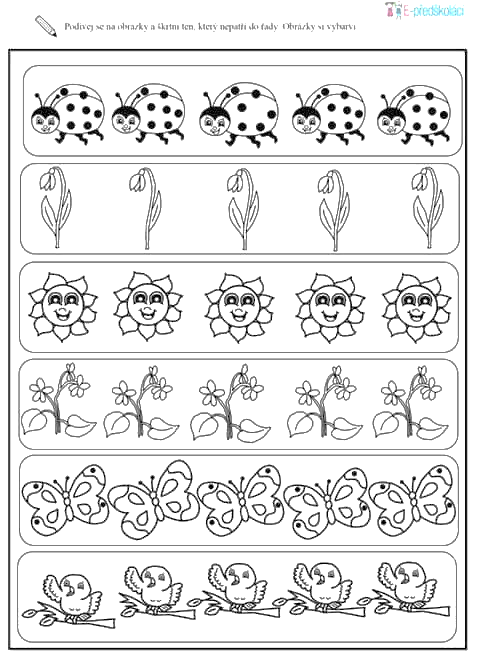 Úkol: Přeškrtni obrázek, co do řady nepatří.